Инструкция по установке колес на транец лодки.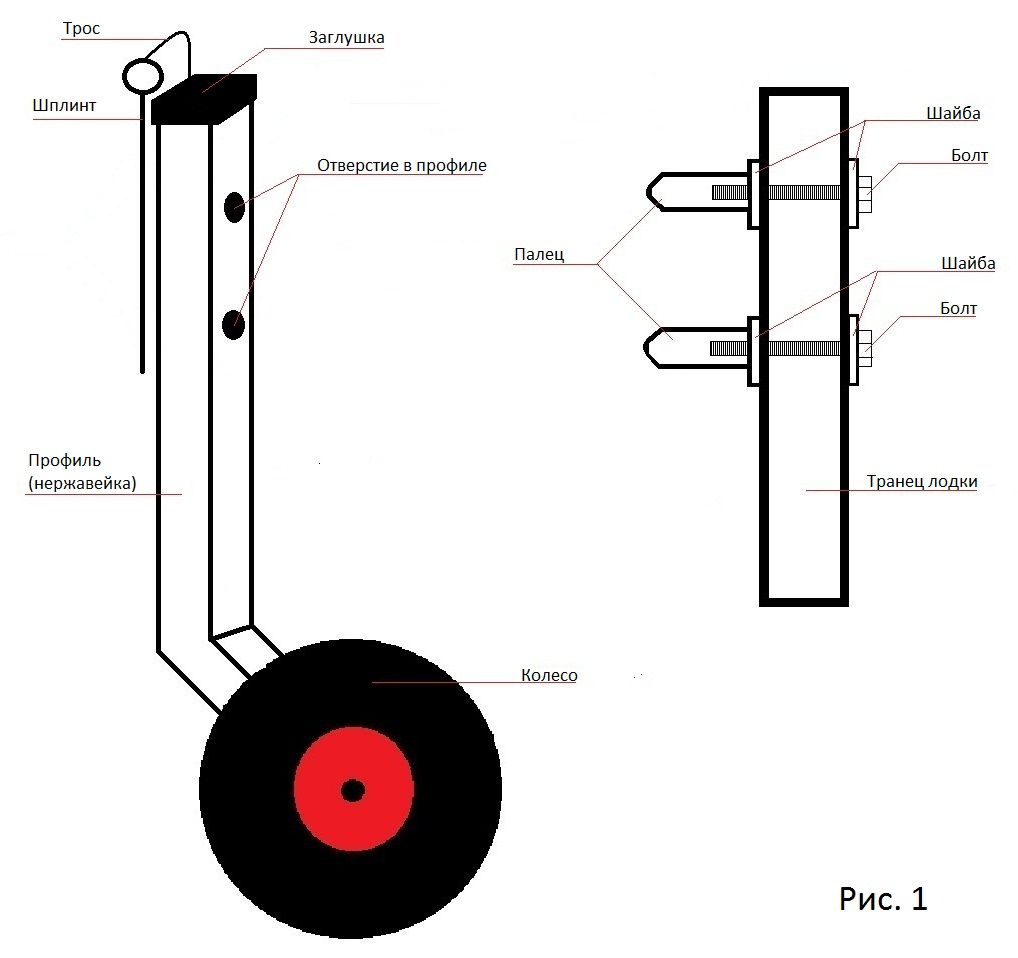 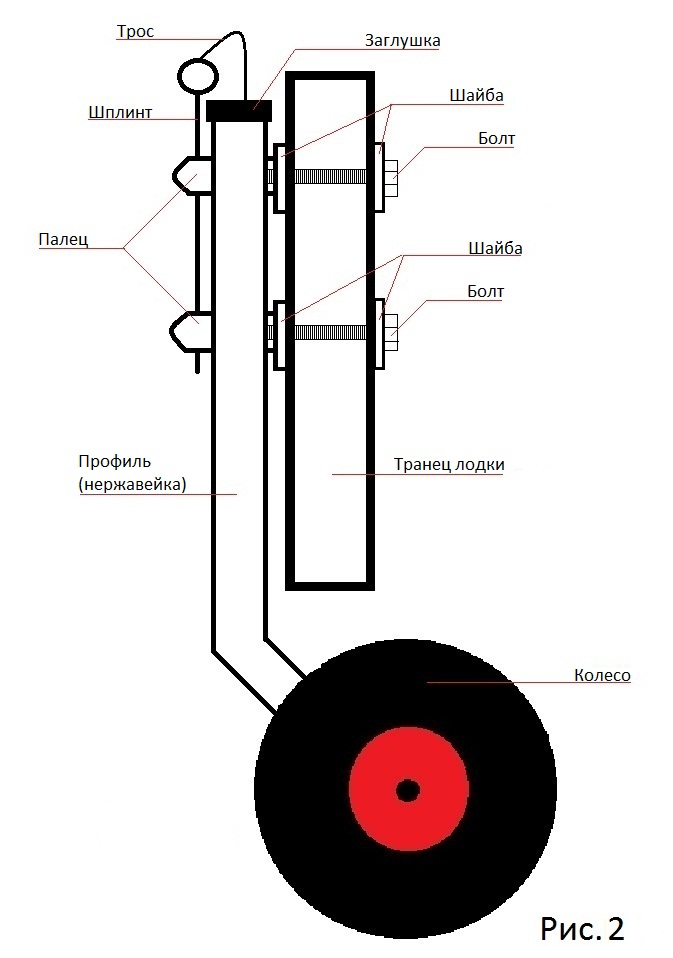 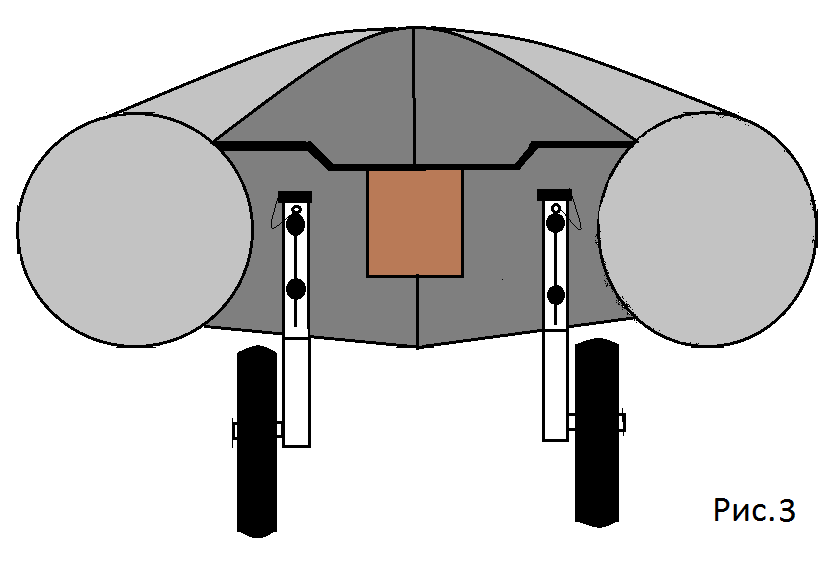 